YEAR 1Mandatory once monthly classes for Parents/Sponsors/Teens1	Interview/Orientation	2	Being a Sponsor	3	“I Am” – God Exists		4	“The Plan”–You’re in it!5	“Mass & Sacraments”6	“One, Holy, Catholic, Apostolic”7	“Mary, the Saints, & ServiceAlso required in Year 1:Attend Weekly Sunday Mass attend Weekly YOUTH GROUP One RETREAT5 mins. Daily Memory work15 SERVICE hoursDov youth Rally Regular CONFESSIONAttend 10th grade Confirmation Mass & Ritesummer camp or mission Trip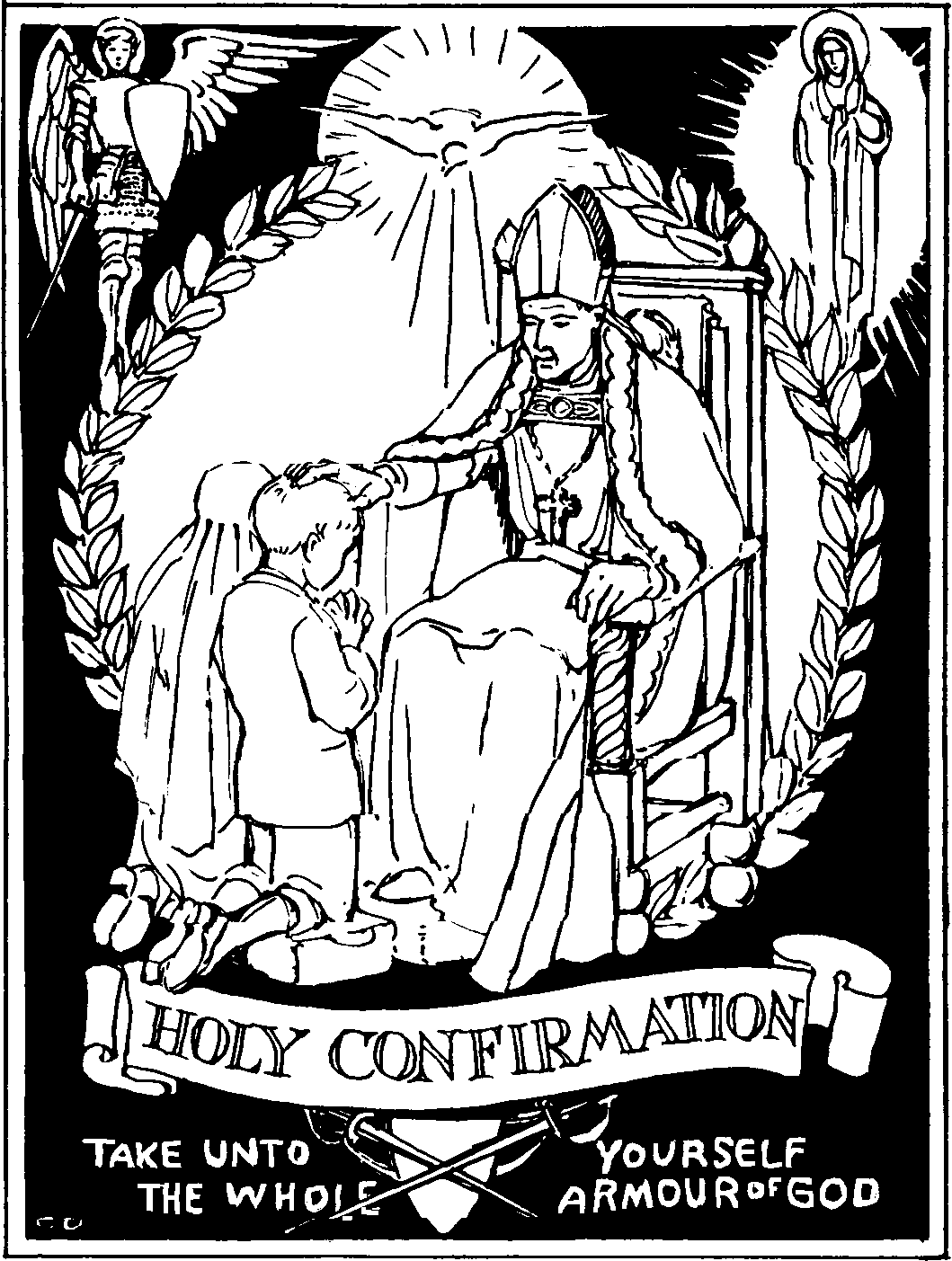 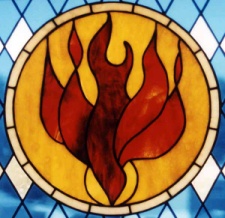 YEAR 2 Mandatory once monthly classes for Parents/Sponsors/Teens8	“What is Confirmation?”9	“Gifts of the Holy Spirit”10	  “Review/Exit Interview”Also required in Year 2:Attend Weekly Sunday Mass attend Weekly YOUTH GROUPone RETREAT5 mins. Daily Memory work10 SERVICE hoursDov youth rallyConfessionRehearsal for ceremonyconfirmation Mass & RITE